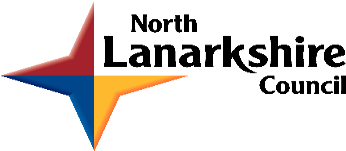 Driving Equity and ExcellenceImprovement Action PlansSession 2021-22Education and Families PrioritiesPriority 1: Attainment and Achievement- Improvement in attainment, particularly in literacy and numeracy. Improvement ActionsRaising Attainment StrategyThere is a commitment to improve data informed practice across the Directorate, to increase numbers of young people achieving national benchmarks.Self- Evaluation Leading to ImprovementThere will be a comprehensive refresh of quality improvement, based on a comprehensive review of HGIOS 4 and self-evaluation strategies.Review of Additional Support NeedsThis review will provide a radical set of responses to the evolving needs of young people, including review of policy and practice, training and estate provision.Priority 2:  Equity - Closing the attainment gap between the most and least disadvantaged children and young peopleImprovement ActionsSAC/ PEF PlanThere is a well-established plan for the Scottish Attainment Challenge and Pupil Equity Fund which will require to be rolled out until 2022. It focuses on closing the attainment gap.Anti- Poverty ProgrammesThere are a number of specific programmes devoted to ensuring North Lanarkshire is typified by a commitment to addressing barriers to achievement, due to poverty.North Lanarkshire Innovation HubThe project involves drawing together all research based activity undertaken across the Directorate into one manageable system, so as to ensure leaders are informed.Priority 3:  Improvement in children and young people’s health and wellbeing with a focus on mental health and wellbeing.Improvement ActionsGIRFECThere will be a refresh of GIRFEC approaches, focussing on ensuring that named persons and lead professionals have a clear understanding of the planning pathways.1140 ELC ExpansionThe expansion involves 1140 hours of nursery education being available to all 3-4 year olds and 2 year olds experiencing disadvantage.Mental Health and WellbeingOur practice in this area will be aligned with wider partnership approaches, translated into a Mental Health and Wellbeing Strategy for young people and those who work with them.Priority 4:  Developing the Young Workforce- Improvement in employability skills and sustained, positive school-leaver destinations for all young peopleImprovement ActionsCurricular ProgressionA North Lanarkshire approach to ensuring a coherent, progressive curricular experience in Literacy, Numeracy, HWB and STEM will be established in all clusters.DYW StrategyThe work ensures that the Universal: Enterprising Learning; Additional: Work Based Learning Experience; Intensive: Pathways Programme.Digital ClassroomYoung people learn across schools through digital learning opportunities, provided by host schools through Virtual Learning environments.Priority 5: Vulnerable Groups- Improved outcomes for vulnerable groups.Improvement ActionsSupport for Families/ Young People at RiskThere is a comprehensive focus on supporting families of young people at risk, who experience challenges and require support.Care Experienced Young PeopleThere is a systematic approach being built to ensure positive outcomes for Care Experienced young people (and those at risk). The Virtual School is a key component of this activity.Support for AdultsThere is a critical focus on improving systems to support vulnerable adults, including those in the justice system and victims of domestic violence.Rationale for the Improvement PlanPlease consider the following challenge questions when developing your rationale for your plans.What action are we currently taking to ensure excellence and equity for all learners? Which attainment gaps exist in our cluster/ school?What action do we need to take to close these gaps? What data will we use to monitor progress? What action are we currently taking which will address the four priorities in the NIF? How good are our children’s outcomes in these areas? What further targeted interventions do we need to plan next year to improve outcomes for key groups of learners? How well are we improving across the 6 key drivers in the NIF? School LeadershipTeacher ProfessionalismAssessment of Children’s ProgressParental EngagementSchool ImprovementPerformance InformationHow good are we now? What do we need to improve further? Which approaches to change will we use to ensure progress and impact with our key priorities?School Vision and ValuesAudit and ConsultationIn arriving at our improvement priorities, the school has taken account of Education and Families’ priorities, an audit of the previous year’s improvement plan and engagement with parents/carers and learners. Parent Council – March 2021Parent Council – May 2021Details of engagement with parents/carersDetails of engagement with learnersPupil Council – May 2021When considering your Cluster and School Improvement Priorities, you are asked to provide links to the following, as well as the Quality Indicators within HGIOS4 and HGIOELC:2021- 22 School Improvement Priority 12021-22 School Improvement Priority 22021-22 School Improvement Priority 32021-22 School Improvement Priority 4nOrth Lanarkshire Council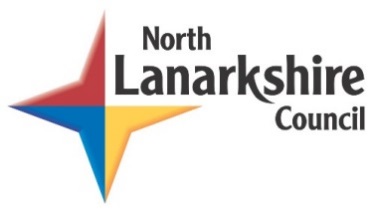 Education & FAMILIESSAC/ PEF rESOURCE SPENDSAC/ PEF PLAN 2021-22School:Chryston Primary SchoolCluster:Chryston High SchoolImprovement Plan SummaryImprovement Plan SummaryCluster Priority:Girfec Refresh School Priority 1:Raising Attainment & Achievement (Lit/Num)School Priority 2:HWB, Equity & Inclusion/ ASNSchool Priority 3:L&T, Curriculum, Digital Technology Education and Families PrioritiesPEF InterventionsNIF DriversNIF PrioritiesImprovement in attainment, particularly literacy and numeracyClosing the attainment gap between the most and least disadvantaged childrenImprovement in children and young people’s health and wellbeing with a focus on mental health and wellbeingImprovement in employability skills and sustained, positive school leaver destinations for all young peopleImproved outcomes for vulnerable groupsEarly intervention and preventionSocial and emotional wellbeingPromoting healthy lifestylesTargeted approaches to literacy and numeracyPromoting a high quality learning experienceDifferentiated supportUsing evidence and dataEmployability and skills developmentEngaging beyond the schoolPartnership workingProfessional learning and leadershipResearch and evaluation to monitor impactSchool LeadershipTeacher ProfessionalismParental EngagementAssessment of Children’s ProgressSchool ImprovementPerformance InformationImprovement in attainment, particularly in literacy and numeracy; Closing the attainment gap between the most and least disadvantaged children; Improvement in children's and young people’s health and wellbeing; and Improvement in employability skills and sustained, positive school leaver destinations for all young peopleRoman Catholic Schools are required to provide links within their SIP and SIR to the themes contained within ‘Developing in Faith’, as requested by the Bishops’ Conference of Scotland.Developing in Faith ThemesAll schools are encouraged to consider links to the United Nations Convention on the Rights of the Child. Where appropriate please list the relevant articles which will be a focus for the coming year in the box opposite and on the action plan(s) below.The articles can be found here.Roman Catholic Schools are required to provide links within their SIP and SIR to the themes contained within ‘Developing in Faith’, as requested by the Bishops’ Conference of Scotland.Honouring Jesus Christ as the Way, the Truth and the LifeAll schools are encouraged to consider links to the United Nations Convention on the Rights of the Child. Where appropriate please list the relevant articles which will be a focus for the coming year in the box opposite and on the action plan(s) below.The articles can be found here.Roman Catholic Schools are required to provide links within their SIP and SIR to the themes contained within ‘Developing in Faith’, as requested by the Bishops’ Conference of Scotland.Developing as a community of faith and learningAll schools are encouraged to consider links to the United Nations Convention on the Rights of the Child. Where appropriate please list the relevant articles which will be a focus for the coming year in the box opposite and on the action plan(s) below.The articles can be found here.Roman Catholic Schools are required to provide links within their SIP and SIR to the themes contained within ‘Developing in Faith’, as requested by the Bishops’ Conference of Scotland.Promoting Gospel ValuesAll schools are encouraged to consider links to the United Nations Convention on the Rights of the Child. Where appropriate please list the relevant articles which will be a focus for the coming year in the box opposite and on the action plan(s) below.The articles can be found here.Roman Catholic Schools are required to provide links within their SIP and SIR to the themes contained within ‘Developing in Faith’, as requested by the Bishops’ Conference of Scotland.Celebrating and WorshipingAll schools are encouraged to consider links to the United Nations Convention on the Rights of the Child. Where appropriate please list the relevant articles which will be a focus for the coming year in the box opposite and on the action plan(s) below.The articles can be found here.Roman Catholic Schools are required to provide links within their SIP and SIR to the themes contained within ‘Developing in Faith’, as requested by the Bishops’ Conference of Scotland.Serving the common good.All schools are encouraged to consider links to the United Nations Convention on the Rights of the Child. Where appropriate please list the relevant articles which will be a focus for the coming year in the box opposite and on the action plan(s) below.The articles can be found here.IMPROVEMENT PRIORITY 1:Raising Attainment and Achievement – specific improvement in writing by increasing pupil engagement, relevance (specific genres – quality of report writing, creative writing, evaluative writing).Raising Attainment and Achievement – specific improvement in writing by increasing pupil engagement, relevance (specific genres – quality of report writing, creative writing, evaluative writing).Person(s) Responsible  Who will be leading the improvement?Person(s) Responsible  Who will be leading the improvement?NIF PriorityNIF DriverEducation and Families PriorityHGIOS 4 QIsPEF InterventionDeveloping in FaithUNCRC Article(s)Outcome(s) / Expected ImpactDetail targets, %, etc.Tasks/ Interventions to achieve priorityMeasuresWhat ongoing information will demonstrate progress? (Qualitative, Quantitative – short/medium/long term data)Timescale What are the key dates for implementation? When will outcomes be measured? Checkpoints?Progress Updates1 (a)Most children and young people (at least 75% - 91%) will be identified as on track to achieve relevant level of writing with reference to relevant CfE Achievement of a Level.Children and young people already identified as ‘requiring challenge’ (purple Progress and Achievement) are supported and challenged to Revised whole school policy on writing.School Improvement Team #1Curriculum review specific to improving writing throughRelevanceDifferentiationPersonalisation & ChoiceRelevant texts/themesEngagement & motivationIDL related to improving writingDigital LiteracyUse of IT and digital learning opportunitiesSchool Writing Fayre/Conference (with DYW links):Local authorsJournalistsSports WritersEtc.Celebrating success (displays/assemblies)Introduce pupil led school newspaper/blog/magazineTalk for Writing (test of change initiativeSNSA dataACEL dataTracking & Monitoring dataClassroom/Learning VisitsPupil work samplingPupil viewsStaff viewsParent viewsOctober 2021January 2022May 20221 (b) Identified group of learners (red) find out the gap/trend if any (boys/FME/ASN) supported to further improve their writing skills. Improved/more frequent use of ICT to support learningParent Partnership Initiative – Literacy (reading and writingSAM TeamCSTCHS PartnershipSmall group work/1:1 support (teaching staff and support staff)Use of PEF – literacy engagement initiative in partnership with Scottish Criterion Scale of WritingTargeted tracking & monitoringACEL dataSNSA dataOctober 2021January 2022May 20221 (c) Most children and young people (at least 75%) can consistently read and spell all stage appropriate/identified words.Grammar programmesParental Partnership communicationsAction word programmeNLC active learning strategyIdentify alternative spelling approach for children identified in need of supportSingle work spelling test (P3-P7)Tracking & monitoring dataOctober 2021January 2021May 2021ResourcesPlease include costs and, where relevant, state where cost is being met from.PEF interventions – circa £5,000ResourcesPlease include costs and, where relevant, state where cost is being met from.PEF interventions – circa £5,000ResourcesPlease include costs and, where relevant, state where cost is being met from.PEF interventions – circa £5,000ResourcesPlease include costs and, where relevant, state where cost is being met from.PEF interventions – circa £5,000ResourcesPlease include costs and, where relevant, state where cost is being met from.PEF interventions – circa £5,000IMPROVEMENT PRIORITY 2:Improvement in children and young people’s health and wellbeing with a focus on mental health and wellbeing.Improvement in children and young people’s health and wellbeing with a focus on mental health and wellbeing.Person(s) Responsible  Who will be leading the improvement?Person(s) Responsible  Who will be leading the improvement?Targeted Interventions lead by acting PT for HWBNIF PriorityNIF DriverEducation and Families PriorityHGIOS 4 QIsPEF InterventionDeveloping in FaithUNCRC Article(s)Outcome(s) / Expected ImpactDetail targets, %, etc.Tasks/ Interventions to achieve priorityMeasuresWhat ongoing information will demonstrate progress? (Qualitative, Quantitative – short/medium/long term data)Timescale What are the key dates for implementation? When will outcomes be measured? Checkpoints?Progress Updates2 (a)CPS achieves the Rights Respecting Schools Bronze Award by March 2022School Improvement Team #2(i)Agree & confirm programme for accreditation – reviewing relevant school policies as appropriate to incorporate RRS and our school values(ii)Communicate & share understanding with school community (including Parents, Staff, Assemblies, PSHE)(iii)Further update our Positive Behaviour Learning Policy into a ‘Relationships Policy’ based on nurture principles, Solihull strategies, ACES awareness and incorporate a rewards/celebrating success programme based on strong foundations of equity(iv)Establish programmes/curriculum based on our school values  (v)Further embed CPS Pupil Council as a platform to provide opportunities to hear, consider and act upon pupil viewsRRS accreditation awarded (Bronze)Positive Behaviour Learning dataTracking & monitoring (behaviour, effort)Attendance & late-coming dataPeople’s views (staff, pupils, parents)Observing learningCPS Parliament minutes of meetings/white papersMarch 2022October 2021Established August 2021 – Monthly review All school staff, children and community are familiar with the values of Chryston Primary by April 2022School Improvement #Team 2Audit awareness of school values and aims with all stakeholders. (Pre working group) using Microsoft FormsConsult with all stakeholders to revise vision, values and aims of our school. Community views (staff, pupils and parents). Chryston Primary Pupil Council meeting minutes. How Good Is Our School – Resource to support pupil self-evaluation (Theme 1 – Our Relationships). April 2022Improvement in social, emotional and mental wellbeing for targeted pupils and families.School Improvement Team training from Speech and Language Therapy (Sarah Bruce) on Lego Therapy and Friendship Terrace Analyse SDG results and identify target groups. Six week block of intervention to be offered. Implementation of targeted interventions including Seasons for Growth, Nurture Group (garden/ cooking).Solihull Training for all staff? Positive behaviour learning data. SDQ results What I Think ToolSDQ results analysed August 2021November 2021All staff and partners take due account of the legislative framework related to well-being, quality and inclusion.Staff training from psychological services on nurturing principals. Introduction to restorative approaches to allow relationships to be restored and remain positive. Targeted use of board maker, SaLT interventions and symbolisation of the environment to further develop inclusive practices. Support from cluster support team. ASNA to be trained on de-escalation strategies and interventions. How Good Is Our School – Resource to support pupil self-evaluation (Theme 1 – Our Relationships). What I Think Tool November 2021September 2021August 2021All staff are familiar with the Girfec refresh and are able to identify, plan, implement and assess appropriate interventions for children and young people who need more assistance. Cluster Improvement Lead to deliver staff training on Girfec pathway focusing on universal, additional and intensive provision and practice. Further develop practice around Girfec pathway for planning and support. Girme plans to be shared and consulted on in line with school reporting/ parents’ night events. 100% of staff trained and implementing Girfec pathway. Staged intervention approaches evident in classroom planning and practice. Learning visits and conversations will show all children that have a Girfme plan are aware of strategies to support learning and can discuss next steps. January 2022ResourcesPlease include costs and, where relevant, state where cost is being met from.ResourcesPlease include costs and, where relevant, state where cost is being met from.ResourcesPlease include costs and, where relevant, state where cost is being met from.ResourcesPlease include costs and, where relevant, state where cost is being met from.ResourcesPlease include costs and, where relevant, state where cost is being met from.IMPROVEMENT PRIORITY 3:Establish a digital pedagogy across all stages of the curriculum, which engages learners and delivers a high quality learning experience for all children and young people. Establish a digital pedagogy across all stages of the curriculum, which engages learners and delivers a high quality learning experience for all children and young people. Person(s) Responsible  Who will be leading the improvement?Person(s) Responsible  Who will be leading the improvement?NIF PriorityNIF DriverEducation and Families PriorityHGIOS 4 QIsPEF InterventionDeveloping in FaithUNCRC Article(s)Outcome(s) / Expected ImpactDetail targets, %, etc.Tasks/ Interventions to achieve priorityMeasuresWhat ongoing information will demonstrate progress? (Qualitative, Quantitative – short/medium/long term data)Timescale What are the key dates for implementation? When will outcomes be measured? Checkpoints?Progress UpdatesLearning pathways support children and young people to build on their prior learning and ensure appropriate progression for all learners. Revisit audit of pathway carried out in session 2019/ 20. Create a digital technologies pathway.Implement pathway pilot, review and create policy.  Planning Overviews will track planned experiences and use. Use of Insights on Teams Learner conversations with pupils Staff PRD All staff take responsibility for developing digital literacy across the curriculum. Dedicated CLPL opportunities delivered via digital schools team and in house staff development. Identification of children requiring one to one use of a device to support them in learning independently. E.g. individual specific apps and use of glow immersive reader. Staff evaluation of training opportunities. Tracking and monitoring – review pupils identified as not on track and working out with a class group(red) and provide an I-pad for one to one use. Review termly. All children have access to whole school internet safety programme. Review pilot programme session 2020/21 and adapt where necessary before adding to whole school child protection and safeguarding policy. Forward plan review meeting and professional dialogue. Learning discussions with pupils. Most children are able to identify how they are able to keep themselves safe online. Consistent use of Glow as a learning and collaborative environment for all learners and staff. Further develop children and staff use of O365. Learning to use more of the features to enhance learning and teaching e.g. Sway, Immersive reader and further tools as it develops. Successful migration from First Class to Office 365. Learning visits Review Insight data alongside forward plan review meetings and monitoring. Staff evaluation/ dialogue focusing on Office 356 features. Peer Observations ResourcesPlease include costs and, where relevant, state where cost is being met from.ResourcesPlease include costs and, where relevant, state where cost is being met from.ResourcesPlease include costs and, where relevant, state where cost is being met from.ResourcesPlease include costs and, where relevant, state where cost is being met from.ResourcesPlease include costs and, where relevant, state where cost is being met from.IMPROVEMENT PRIORITY 4:School leadership resulting in improved learning, teaching, assessment and inclusion.School leadership resulting in improved learning, teaching, assessment and inclusion.Person(s) Responsible  Who will be leading the improvement?Person(s) Responsible  Who will be leading the improvement?NIF PriorityNIF DriverEducation and Families PriorityHGIOS 4 QIsPEF InterventionDeveloping in FaithUNCRC Article(s)Outcome(s) / Expected ImpactDetail targets, %, etc.Tasks/ Interventions to achieve priorityMeasuresWhat ongoing information will demonstrate progress? (Qualitative, Quantitative – short/medium/long term data)Timescale What are the key dates for implementation? When will outcomes be measured? Checkpoints?Progress Updates/Evidence4 (a)Further improving outcomes for young people based on staff leadership centred around learning, teaching, assessment and inclusion(i)Leadership framework for staff created and implemented (catalogue of in-house CLPL opportunities based on strengthening leadership capacity.(ii)Some staff engaged in a professional enquiry programmeLearning observationsPupil viewsStaff viewsStatistics, data, findings and outcomes from individual practitioner enquiriesNov 2021Feb 2022May 2022 4 (b) Further improve shared and distributed leadership understanding and opportunities across the school to continuously improve learning and teaching.Appoint Acting PT 1 ASN (PEF funded)/Learning Centre to further support programmes for targeted young people (ASN).CLPL opportunities a for staff (staff meetings)Appoint Acting PT 1Learning observationsPupil viewsStaff viewsStatistics, data, findings and outcomes from individual practitioner enquiriesNov 2021Feb 2022May 2022ResourcesPlease include costs and, where relevant, state where cost is being met from.ResourcesPlease include costs and, where relevant, state where cost is being met from.ResourcesPlease include costs and, where relevant, state where cost is being met from.ResourcesPlease include costs and, where relevant, state where cost is being met from.ResourcesPlease include costs and, where relevant, state where cost is being met from.Rationale for SAC/ PEF planPlease provide below detail around your rationale for the SAC plan.Consider the following: attainment, attendance, exclusion, participation, engagement.Consideration should also be given to the poverty related attainment gap and actions to reduce it as well as support for care experienced children and young people.Further improve additional and intensive support (HWB and attainment) of targeted groups of young peopleIntroduce CPS ‘Learning Centre’ to further support inclusion, engagement and attendanceFurther support GIRFEC and GIRFMe planning (Universal, Additional & Intensive)Costings(FTE or resource)Focus area -  InterventionLiteracy / Numeracy / HWBIntended OutcomePlease describe your planned use of SAC/PEF allocation and what you intend to achieve.EvidencePlease indicate what evidence you are going to collect to show impact and progression (e.g YARC / MALT assessment etc) 0.68 FTE (Circa £20,000)Acting PT Inclusion & Support (PT 1) x 2(£7,534)ICT (£3,077)Barnardos (£10,000)Additional Resources (staff/partnership working/materials)HWB/Lit & NumHWB & InclusionLit & NumHWBHWB/Lit/NumAdditional staffing to support target groups of young people.Additional staffing to support classes.Additional staffing to support our ‘Learning Centre’ initiative (Inclusion, Nurture & ASN)Additional Leadership to support our Learning Centre initiative (Pupil Support, HWB for targeted case load of young people)Investment in ICT resources to further support achievement, attainment and engagementFamily support worker to further improve attendance, engagement and achievement of targeted young people.Support Learning Centre InitiativeStaff trainingOther support resources as appropriateAttendance dataYARCSNSAPeople’s viewsAttendance dataSDQ ’What I Think Tool’SNSAYARCEngagement dataAttendance dataAttendance dataAttainment data